嘉善县第四幼儿园教育集团硕士幼儿园玩具采购项目公开招标文件项目编号：JSCG2022041(G)项目名称：嘉善县第四幼儿园教育集团硕士幼儿园玩具采购项目采购人：嘉善县第四幼儿园教育集团硕士幼儿园采购组织机构：嘉善县公共资源交易中心2022年12月6日目    录第一章  公开招标采购公告	3第二章  招标需求	7第三章  投标人须知	33第四章  评标办法及评分标准	47第五章  嘉善县政府采购合同（指引）	50第六章　投标文件格式	53第一章 公开招标采购公告项目概况（嘉善县第四幼儿园教育集团硕士幼儿园玩具采购项目）招标项目的潜在投标人应在政采云平台（https://www.zcygov.cn/）获取（下载）招标文件，并于2022年12月27日9点30分00秒（北京时间）前递交（上传）投标文件。一、项目基本情况                                                项目编号：JSCG2022041(G)    项目名称：嘉善县第四幼儿园教育集团硕士幼儿园玩具采购项目    预算金额（元）：400000  最高限价（元）： 无 采购需求：（嘉善县第四幼儿园教育集团硕士幼儿园玩具采购项目）主要内容:玩具。详见招标文件第二章招标需求。合同履约期限：签订合同后20天内完成所有货物的供货、安装、调试本项目接受联合体投标：是，否。二、申请人的资格要求：1. 满足《中华人民共和国政府采购法》第二十二条规定；未被“信用中国”（www.creditchina.gov.cn)、中国政府采购网（www.ccgp.gov.cn）列入失信被执行人、重大税收违法案件当事人名单、政府采购严重违法失信行为记录名单；    2.落实政府采购政策需满足的资格要求：无；专门面向中小企业货物全部由符合政策要求的中小企业制造，提供中小企业声明函；货物全部由符合政策要求的小微企业制造，提供中小企业声明函；服务全部由符合政策要求的中小企业承接，提供中小企业声明函；服务全部由符合政策要求的小微企业承接，提供中小企业声明函；要求以联合体形式参加，提供联合协议和中小企业声明函，联合协议中中小企业合同金额应当达到  %，小微企业合同金额应当达到 %;如果供应商本身提供所有标的均由中小企业制造、承建或承接，视同符合了资格条件，无需再与其他中小企业组成联合体参加政府采购活动，无需提供联合协议；要求合同分包，提供分包意向协议和中小企业声明函，分包意向协议中中小企业合同金额应当达到达到  % ，小微企业合同金额应当达到 % ;如果供应商本身提供所有标的均由中小企业制造、承建或承接，视同符合了资格条件，无需再向中小企业分包，无需提供分包意向协议；3.本项目的特定资格要求：无。三、获取招标文件 时间：/至2022年12月27日，每天上午00:00至12:00 ，下午12:00至23:59（北京时间，线上获取法定节假日均可，线下获取文件法定节假日除外）地点（网址）：政采云平台（https://www.zcygov.cn/） 方式：供应商登录政采云平台https://www.zcygov.cn/在线申请获取采购文件（进入“项目采购”应用，在获取采购文件菜单中选择项目，申请获取采购文件）。 售价（元）：0 	四、提交投标文件截止时间、开标时间和地点提交投标文件截止时间：2022年12月27日9点30分 （北京时间）投标地点（网址）：政采云平台（https://www.zcygov.cn/） 开标时间：2022年12月27日9点30分 开标地点（网址）：政采云平台（https://www.zcygov.cn/）五、公告期限 自本公告发布之日起5个工作日。六、其他补充事宜1.《浙江省财政厅关于进一步发挥政府采购政策功能全力推动经济稳进提质的通知》 （浙财采监（2022）3号）、《浙江省财政厅关于进一步促进政府采购公平竞争打造最优营商环境的通知》（浙财采监（2021）22号）已分别于2022年1月29日和2022年2月1日开始实施，此前有关规定与上述文件内容不一致的，按上述文件要求执行。2.根据《浙江省财政厅关于进一步促进政府采购公平竞争打造最优营商环境的通知》（浙财采监（2021）22号）文件关于“健全行政裁决机制”要求，鼓励供应商在线提起询问，路径为：政采云-项目采购-询问质疑投诉-询问列表:鼓励供应商在线提起质疑，路径为：政采云-项目采购-询问质疑投诉-质疑列表。质疑供应商对在线质疑答复不满意的，可在线提起投诉，路径为：浙江政府服务网-政府采购投诉处理-在线办理。    3.供应商认为采购文件使自己的权益受到损害的，可以自获取采购文件之日或者采购公告期限届满之日（公告期限届满后获取采购文件的，以公告期限届满之日为准）起7个工作日内，对采购文件需求的以书面形式向采购人提出质疑，对其他内容的以书面形式向采购人和采购代理机构提出质疑。质疑供应商对采购人、采购代理机构的答复不满意或者采购人、采购代理机构未在规定的时间内作出答复的，可以在答复期满后十五个工作日内向同级政府采购监督管理部门投诉。质疑函范本、投诉书范本请到浙江政府采购网下载专区下载。4.其他事项：①电子招投标：本项目以数据电文形式，依托“政府采购云平台（www.zcygov.cn）”进行招投标活动，不接受纸质投标文件；②投标准备：注册账号--点击“商家入驻”，进行政府采购供应商资料填写；申领CA数字证书---申领流程详见“浙江政府采购网-下载专区-电子交易客户端-CA驱动和申领流程”；安装“政采云电子交易客户端”----前往“浙江政府采购网-下载专区-电子交易客户端”进行下载并安装；③招标文件的获取：使用账号登录或者使用CA登录政采云平台；进入“项目采购”应用，在获取采购文件菜单中选择项目，获取招标文件；④投标文件的制作：在“政采云电子交易客户端”中完成“填写基本信息”、“导入投标文件”、“标书关联”、“标书检查”、“电子签名”、“生成电子标书”等操作；⑤采购人、采购机构将依托政采云平台完成本项目的电子交易活动，平台不接受未按上述方式获取招标文件的供应商进行投标活动；⑥对未按上述方式获取招标文件的供应商对该文件提出的质疑，采购人或采购代理机构将不予处理；⑦不提供招标文件纸质版；⑧投标文件的传输递交：投标人在投标截止时间前将加密的投标文件上传至政府采购云平台，还可以在投标截止时间前直接提交或者以邮政快递方式递交备份投标文件1份【地址：嘉善县魏塘街道环北西路261-263号嘉善县公共资源交易中心；收件人：陆俊余；电话：0573-84129502；快递寄出同时，项目被授权代表须以邮件方式将快递单号、项目名称、公司名称、被授权代表姓名及联系方式等内容（邮件格式为：项目编号+快递单号+公司名称+被授权代表姓名及联系方式）发送至集中采购机构联系人邮箱(330292078@qq.com)。如供应商选择快递费到付，集中采购机构将拒签。】备份投标文件的制作、存储、密封详见招标文件第三章—“备份投标文件”；⑨投标文件的解密：投标人按照平台提示和招标文件的规定在半小时内完成在线解密。通过“政府采购云平台”上传递交的投标文件无法按时解密，投标供应商递交了备份投标文件的，以备份投标文件为依据，否则视为投标文件撤回。通过“政府采购云平台”上传递交的投标文件已按时解密的，备份投标文件自动失效。投标人仅提交备份投标文件，没有在电子交易平台传输递交投标文件的，投标无效；⑩具体操作指南：详见政采云平台“服务中心-帮助文档-项目采购-操作流程-电子招投标-政府采购项目电子交易管理操作指南-供应商”。七、对本次招标提出询问，请按以下方式联系    1.采购人信息    名    称：嘉善县第四幼儿园教育集团硕士幼儿园     地    址：嘉善县体育路硕士幼儿园      传    真： /项目联系人（询问）：徐琳琼      项目联系方式（询问）：0573-84033628     质疑联系人：朱雯 质疑联系方式：153257338582.采购代理机构信息            名    称：嘉善县公共资源交易中心地    址：嘉善县魏塘街道环北西路261-263号     传    真：0573-84129636                 项目联系人（询问）：陆俊余             项目联系方式（询问）：0573-84129502     质疑联系人：任佶                 质疑联系方式：0573-84601761     3.同级政府采购监督管理部门                名    称：嘉善县财政局    地    址：嘉善县解放东路318号   传    真：0573-84122528     联系人 ：刘冰    监督投诉电话：0573-84122310          注：本采购项目，中标单位与采购人签订的政府采购合同适用于嘉兴市政府采购贷款政策，简称“政采贷”，具体内容可参阅政府采购贷款流程：http://hn.jxzbtb.cn/zxfw/005012/20181016/7e541bf4-ad29-4286-ace8-d12c1b2c54fc.html。若对项目采购电子交易系统操作有疑问，可登录政采云（https://www.zcygov.cn/），点击右侧咨询小采，获取采小蜜智能服务管家帮助，或拨打政采云服务热线400-881-7190获取热线服务帮助。CA问题联系电话（人工）：汇信CA 400-888-4636；天谷CA 400-087-8198。招标需求采购清单：户外碳化积木866块明细表1二、商务条款第三章 投标人须知电子交易注意事项　政府采购项目电子交易活动适用《浙江省政府采购项目电子交易管理暂行办法》，现将相关注意事项告知如下：　1.集中采购机构按照招标文件规定的时间通过电子交易平台组织开标、开启投标文件，所有供应商均应当准时在线参加，直至评审结束。　2.采购过程中出现以下情形，导致电子交易平台无法正常运行，或者无法保证电子交易的公平、公正和安全时，集中采购机构可中止电子交易活动：（一）电子交易平台发生故障而无法登录访问的； （二）电子交易平台应用或数据库出现错误，不能进行正常操作的；（三）电子交易平台发现严重安全漏洞，有潜在泄密危险的；（四）病毒发作导致不能进行正常操作的； （五）其他无法保证电子交易的公平、公正和安全的情况。出现前款规定情形，不影响采购公平、公正性的，集中采购机构可以待上述情形消除后继续组织电子交易活动，也可以决定某些环节以纸质形式进行；影响或可能影响采购公平、公正性的，应当重新采购。3.评审中需要供应商对投标文件作出澄清、说明或者补正的，评审小组和供应商应当通过电子交易平台交换数据电文。供应商需在半小时内提交澄清说明或补正，供应商已经明确表示澄清说明或补正完毕的除外。4.供应商须在集中采购代理机构宣布评审结束、产生中标候选人前时刻关注，配合专家组工作，如有询标（澄清、质疑），在约定时间内（具体时间以询标函上规定的时间为准备）通过CA进行回复。未按要求回复的，视为放弃澄清。前附表总  则（一）适用范围本招标文件适用于本项目的招标、投标、评标、定标、验收、合同履约、付款等行为（法律、法规另有规定的，从其规定）。（二）定义1.招标采购单位系指组织本次招标的代理机构（“招标人”）和采购单位。2.“投标人”系指向招标方提交投标文件的单位或个人。3.“产品”系指供方按招标文件规定，须向采购人提供的一切设备、保险、税金、备品备件、工具、手册及其它有关技术资料和材料。4.“服务”系指招标文件规定投标人须承担的设计、安装、调试、技术协助、校准、培训、技术指导以及其他类似的义务。5.“项目”系指投标人按招标文件规定向采购人提供的产品和服务。6.“书面形式”包括信函、传真、电报等。7.“▲”系指实质性要求条款。8.“★”系重要参数。（三）招标方式本次招标采用公开招标方式进行。（四）投标委托供应商无需到开标现场，但须准时在线参加，直至评审结束。（五）投标费用不论投标结果如何，投标人均应自行承担所有与投标有关的全部费用（招标文件有相反规定除外）。（六）联合体投标本项目不接受联合体投标。（七）转包与分包本项目不允许转包。（八）是否允许采购进口产品本项目不允许采购进口产品。 ▲（九）特别说明：1.采用最低评标价法的采购项目，提供相同品牌产品的不同投标人参加同一合同项下投标的，以其中通过资格审查、符合性审查且报价最低的参加评标；报价相同的，由采购人或者采购人委托评标委员会按照招标文件规定的方式确定一个参加评标的投标人，招标文件未规定的采取随机抽取方式确定，其他投标无效。使用综合评分法的采购项目，提供相同品牌产品且通过资格审查、符合性审查的不同投标人参加同一合同项下投标的，按一家投标人计算，评审后得分最高的同品牌投标人获得中标人推荐资格；评审得分相同的，由采购人或者采购人委托评标委员会按照招标文件规定的方式确定一个投标人获得中标人推荐资格，招标文件未规定的采取随机抽取方式确定，其他同品牌投标人不作为中标候选人。非单一产品采购项目，采购人应当根据采购项目技术构成、产品价格比重等合理确定核心产品，并在招标文件中载明。多家投标人提供的核心产品品牌相同的，按前两款规定处理。2.投标人投标所使用的资格、信誉、荣誉、业绩与企业认证必须为本投标人所拥有。3.投标人应仔细阅读招标文件的所有内容，按照招标文件的要求提交投标文件，并对所提供的全部资料的真实性承担法律责任。4.投标人在投标活动中提供任何虚假材料,其投标无效，并报监管部门查处；中标后发现的,中标人须依照《中华人民共和国消费者权益保护法》第49条之规定双倍赔偿采购人，且民事赔偿并不免除违法投标人的行政与刑事责任。（十）质疑和投诉1.投标人认为招标文件、招标过程或中标结果使自己的合法权益受到损害的，应当在知道或者应知其权益受到损害之日起七个工作日内，以书面形式向采购人、采购代理机构提出质疑。投标人对招标采购单位的质疑答复不满意或者招标采购单位未在规定时间内作出答复的，可以在答复期满后十五个工作日内向同级采购监管部门投诉。2.根据《浙江省财政厅关于进一步促进政府采购公平竞争打造最优营商环境的通知》（浙财采监（2021）22号）文件关于“健全行政裁决机制”要求，鼓励供应商在线提起询问，路径为：政采云-项目采购-询问质疑投诉-询问列表:鼓励供应商在线提起质疑，路径为：政采云-项目采购-询问质疑投诉-质疑列表。质疑供应商对在线质疑答复不满意的，可在线提起投诉，路径为：浙江政府服务网-政府采购投诉处理-在线办理。质疑、投诉应当采用书面形式，质疑书、投诉书均应明确阐述招标文件、招标过程或中标结果中使自己合法权益受到损害的实质性内容，提供相关事实、依据和证据及其来源或线索，便于有关单位调查、答复和处理。3.供应商须在法定质疑期内一次性提出针对同一采购程序环节的质疑。4.供应商认为集中采购机构在质疑答复程序中启用的调查和复评等程序，在该程序操作过程未明显违反法律禁止性规定时，不得提出疑义。5.质疑函须采用财政部发布的政府采购供应商质疑函范本（参考样式可从浙江政府采购网下载专区下载），否则采购代理机构有权要求质疑供应商改正后重新提出。6.政府采购供应商可以通过登录“浙江政务服务网”（http://www.zjzwfw.gov.cn/），搜索关键字“政府采购投诉处理”，或者选择“部门窗口—省财政厅—行政裁决—政府采购投诉处理”，点击“在线办理”，即可进行在线投诉。财政部门审查受理、处理决定等政府采购投诉处理相关文书均在线送达，政府采购投诉供应商明确表示需要邮寄的除外。7.供应商也可通过邮寄方式寄递政府采购投诉材料，邮寄地址为涉及政府采购项目采购人预算级次相应的财政部门。政府采购投诉材料中须写明邮箱地址、传真号码，财政部门审查受理、处理决定等相关文书可通过电子邮件、传真等形式送达，供应商明确表示需要邮寄的除外。8.在线或者邮寄政府采购投诉材料当日下班时间点后收到的视为下一个工作日收到。二、招标文件（一）招标文件的构成。本招标文件由以下部份组成：1.招标公告2.招标需求3.投标人须知4.评标办法及标准5.合同主要条款6.投标文件格式7.本项目招标文件的澄清、答复、修改、补充的内容（二）投标人的风险投标人没有按照招标文件要求提供全部资料，或者投标人没有对招标文件在各方面作出实质性响应是投标人的风险，并可能导致其投标为无效标。（三）招标文件的澄清与修改 1.投标人应认真阅读本招标文件，发现其中有误或有不合理要求的，投标人必须在知道或者应当知道之日起七个工作日内以书面形式向招标人一次性提出。采购代理机构对已发出的招标文件进行必要澄清、答复、修改或补充的，应当在招标文件要求提交投标文件截止时间十五日前，在浙江政府采购网(https://zfcg.czt.zj.gov.cn/)上发布更正公告，请投标人在投标截止前及时关注。招标文件的要澄清、答复、修改或补充，一经在上述媒体发布，即视所有投标人都已经收到相关文件。2.采购代理机构以公告形式答复投标人要求澄清的问题，但不包含问题来源；除上述媒体发布的答复以外的其他澄清方式及澄清内容均无效。3.招标文件澄清、答复、修改、补充的内容为招标文件的组成部分。当招标文件与招标文件的答复、澄清、修改、补充通知就同一内容的表述不一致时，以最后发出的文件为准。4.招标文件的澄清、答复、修改或补充都应该通过本代理机构以法定形式发布，采购人非通过本机构，不得擅自澄清、答复、修改或补充招标文件。三、投标文件的编制(一)总体要求    1.投标人应仔细阅读招标文件的所有内容，按本文件的要求提供投标文件，并保证所提供的全部资料的真实性，以使其投标文件对招标文件作出实质性响应，否则，投标文件可能视为无效投标文件。    2.投标文件及投标人与采购有关的来往通知，函件和文件均应使用中文。3.投标文件的形式：投标文件为电子加密投标文件，按“政府采购项目电子交易管理操作指南-供应商”及本招标文件要求制作、加密并递交。（二）投标文件的组成本项目所涉投标文件格式请详见第六章，未给出的格式请自拟。资格文件及商务技术文件中不得出现报价，否则投标文件将被视为无效。投标文件中所须加盖公章部分均采用CA签章。投标文件由资格文件、商务技术文件、报价文件三部分组成。1.资格文件：1.1营业执照1.2符合参加政府采购活动应当具备的一般条件的承诺函（格式见第六章）1.3中小企业声明函或监狱和戒毒企业企业证明材料或残疾人福利性单位声明函（格式见第六章）2.商务技术文件：2.1自评表（格式见第六章）2.2投标声明书（格式见第六章）2.3法定代表人授权委托书（格式见第六章）2.4诚信承诺书（格式见第六章）2.5设备详细清单（不含报价）（格式见第六章）2.6商务响应表（格式见第六章）2.7技术响应表（格式见第六章）2.8相关证书2.9同类业绩（格式见第六章）2.10技术指标满足情况2.11产品方案2.12实施方案2.13培训方案2.14现场考察2.15专利分2.16技术团队实力2.17产品质量保证情况（主要原材料检测报告）2.18售后服务方案2.19其他（如果有）3.报价文件：3.1投标函（格式见第六章）3.2开标一览表（格式见第六章）3.3投标报价明细表（格式见第六章）3.4其他（如果有）    4.投标文件内容填写说明    （1）投标人应在认真阅读招标文件所有内容的基础上，按照招标文件的要求编制完整的投标文件。投标文件应按照招标文件中规定的统一格式填写：电子投标文件按政采云平台供应商项目采购-电子招投标操作指南（网址：https://service.zcygov.cn/#/knowledges/CW1EtGwBFdiHxlNd6I3m/6IMVAG0BFdiHxlNdQ8Na?keyword）及本招标文件要求制作、加密。   （2）招标文件对投标文件格式有要求的应按格式逐项填写内容，不准有空项；无相应内容可填的项应填写“无”、“未测试”、“没有相应指标”等明确的回答文字。   （3）投标人必须保证投标文件所提供的全部资料真实可靠，并接受招标人对其中任何资料进一步审查的要求。   （4）《开标一览表》为在开标仪式上唱标的内容，要求按格式填写、统一规范，不得自行增减内容。   （5）投标文件须对招标文件中的内容做出实质性的和完整的响应，否则其投标将被拒绝。如果投标文件填报的内容资料不详，或没有提供招标文件中所要求的全部资料及数据，将会导致投标被拒绝。   （6）投标人已明知采购期间或之后企业将发生兼并改制，或提供的产品将停产、淘汰，或必须有偿使用指定的第三方中间件和插件的，及其他应当告知采购人可能影响采购项目实施或损害采购人利益的信息，必须在投标文件中予以特别说明，否则，招标人可以拒绝其投标文件。    （7）投标响应文件不得涂改和增删，如有错漏必须修改。    （8）由于字迹模糊或表达不清引起的后果由供应商负责。（三）投标文件的语言及计量▲1投标文件以及投标方与招标方就有关投标事宜的所有来往函电，均应以中文汉语书写。除签名、盖章、专用名称等特殊情形外，以中文汉语以外的文字表述的投标文件视同未提供。▲2投标计量单位，招标文件已有明确规定的，使用招标文件规定的计量单位；招标文件没有规定的，应采用中华人民共和国法定计量单位（货币单位：人民币元），否则视同未响应。（四）投标报价1.投标报价应按招标文件中相关附表格式填写。▲2.投标报价是履行合同的最终价格，应包括所需的一切费用及不可预见的其他全部费用和税金。▲3.投标文件只允许有一个报价，有选择的或有条件的报价将不予接受。（五）投标文件的有效期▲1.自投标截止日起 90天投标文件应保持有效。有效期不足的投标文件将被拒绝。2.在特殊情况下，招标人可与投标人协商延长投标书的有效期，这种要求和答复均以书面形式进行。3.中标人的投标文件自开标之日起至合同履行完毕止均应保持有效。（六）投标保证金：无（七）投标文件的签署及规定电子投标文件按政采云平台供应商项目采购-电子招投标操作指南（网址：https://service.zcygov.cn/#/knowledges/CW1EtGwBFdiHxlNd6I3m/6IMVAG0BFdiHxlNdQ8Na?keyword）及本招标文件规定的格式和顺序编制电子投标文件并进行关联定位。（八）投标文件的递交1.递交投标文件截止期投标人应当在投标截止时间前完成电子投标文件的传输递交，投标截止时间前可以补充、修改或者撤回电子投标文件。补充或者修改电子投标文件的，应当先行撤回原文件，补充、修改后重新传输递交。投标截止时间前未完成传输的，视为撤回投标文件。投标截止时间后送达的投标、响应文件，将被拒收。2.投标文件的修改和撤销（1）投标人在递交投标文件后，可以修改或撤回其投标文件：递交投标文件截止时间之前补充或者修改电子投标文件的，应当先行撤回原文件，补充、修改后重新传输递交。（2）投标人修改后的投标文件应按原来的规定编制、密封、标记和递交。（3）在递交投标文件截止期之后，投标人不得对其投标文件做任何修改。（4）递交投标文件截止期后，投标人不得撤回其投标文件。（5）实质上没有响应本文件要求的投标文件将被拒绝。投标人不得通过修正或撤销不合要求的偏离或保留从而使其投标文件成为实质上响应的文件。3.备份投标文件（1）投标人在电子交易平台传输递交投标文件后，还可以在投标截止时间前直接提交或者以邮政快递方式递交备份投标文件1份，但采购人、采购机构不强制或变相强制投标人提交备份投标文件。（2）备份投标文件须在“政采云投标客户端”制作生成，并储存在U盘中。备份投标文件应当密封包装并在包装上加盖公章并注明投标项目名称，投标人名称(联合体投标的，包装物封面需注明联合体投标，并注明联合体成员各方的名称和联合协议中约定的牵头人的名称)。不符合上述制作、存储、密封规定的备份投标文件将被视为无效或者被拒绝接收。（3）直接提交备份投标文件的，投标人应于投标截止时间前在招标公告中载明的开标地点将备份投标文件提交给采购机构，采购机构将拒绝接受逾期送达的备份投标文件。（4）以邮政快递方式递交备份投标文件的，投标人应先将备份投标文件按要求密封和标记，再进行邮政快递包装后邮寄。（5）投标人仅提交备份投标文件，没有在电子交易平台传输递交投标文件的，投标无效。（九）投标无效的情形根据《政府采购货物和服务招标投标管理办法》有下列情形之一的，视为投标人串通投标，其投标无效：(一)不同投标人的投标文件由同一单位或者个人编制；(二)不同投标人委托同一单位或者个人办理投标事宜；(三)不同投标人的投标文件载明的项目管理成员或者联系人员为同一人；(四)不同投标人的投标文件异常一致或者投标报价呈规律性差异；(五)不同投标人的投标文件相互混装；(六)不同投标人的投标保证金从同一单位或者个人的账户转出。实质上没有响应招标文件要求的投标将被视为无效投标。投标人不得通过修正或撤消不合要求的偏离或保留从而使其投标成为实质上响应的投标，但经评标委员会认定属于投标人疏忽、笔误所造成的差错，应当允许其在评标结束之前进行修改或者补正（可以是复印件、传真件等，原件必须加盖单位公章）。修改或者补正投标文件必须以书面形式进行，并应在中标结果公告之前查核原件。限期内不补正或经补正后仍不符合招标文件要求的，应认定其投标无效。投标人修改、补正投标文件后，不影响评标委员会对其投标文件所作的评价和评分结果。电子加密投标文件解密失败的；       2.没有通过资格审查的，投标文件将被视为无效。3.在符合性审查和资信商务评审时，如发现下列情形之一的，投标文件将被视为无效：（1）电子投标文件未按规定要求提供电子签章的。（2）在资格文件或商务技术文件中出现报价的；（3）资格证明文件不全的，或者不符合招标文件标明的资格要求的；（4）投标文件无法定代表人签字（或盖章）,或未提供法定代表人授权委托书、投标声明书或者填写项目不齐全的；（5）投标代表人未能出具身份证明或与法定代表人授权委托人身份不符的；（6）投标文件项目不齐全或者内容虚假的；（7）投标文件的实质性内容未使用中文表述、意思表述不明确、前后矛盾或者使用计量单位不符合招标文件要求的（经评标委员会认定并允许其当场更正的笔误除外）；（8）投标有效期、交货时间、质保期等商务条款不能满足招标文件要求的；（9）未实质性响应招标文件要求或者投标文件有招标方不能接受的附加条件的；4.在技术评审时，如发现下列情形之一的，投标文件将被视为无效：（1）未提供或未如实提供投标货物的技术参数，或者投标文件标明的响应或偏离与事实不符或虚假投标的；（2）明显不符合招标文件要求的规格型号、质量标准，或者与招标文件中标“▲”的技术指标、主要功能项目发生实质性偏离的；（3）投标技术方案不明确，存在一个或一个以上备选（替代）投标方案的；5.在报价评审时，如发现下列情形之一的，投标文件将被视为无效：（1）未采用人民币报价或者未按照招标文件标明的币种报价的；（2）报价超出最高限价，或者超出采购预算金额；（3）投标报价具有选择性，或者开标价格与投标文件承诺的优惠（折扣）价格不一致的；6.被拒绝的投标文件为无效；7.存在带“▲”条款的负偏离的；8.本招标文件其他部分已规定为无效标的情形；9.评标专家认定的其他必须按无效标处理的。（十）出现以下情形，导致电子交易平台无法正常运行，或者无法保证电子交易的公平、公正和安全时，中止电子交易活动：1.电子交易平台发生故障而无法登录访问的；2.电子交易平台应用或数据库出现错误，不能进行正常操作的；3.电子交易平台发现严重安全漏洞，有潜在泄密危险的；4.病毒发作导致不能进行正常操作的；5.其他无法保证电子交易的公平、公正和安全的情况。出现前款规定情形，不影响采购公平、公正性的，采购代理机构可以待上述情形消除后继续组织电子交易活动，也可以决定某些环节以纸质形式进行；影响或可能影响采购公平、公正性的，重新采购。四、开标（一）开标准备采购组织机构原则上采用电子评标，按照招标文件规定的时间通过“政府采购云平台”组织开标、开启投标文件，所有供应商可以派授权代表参加或准时在线参加。供应商如不参加开标会议的，视同认可开标结果，事后不得对采购相关人员、招标过程和招标结果提出异议，同时供应商因未在线参加开标而导致投标文件无法按时解密等一切后果由供应商自己承担。 (二) 采购人或者集中采购机构职责采购人或者集中采购机构负责组织评标工作，并履行下列职责：1.核对评审专家身份和采购人代表授权函，对评审专家在政府采购活动中的职责履行情况予以记录，并及时将有关违法违规行为向财政部门报告；2.宣布评标纪律；3.公布投标人名单，告知评审专家应当回避的情形；4.组织评标委员会推选评标组长，采购人代表不得担任组长；5.在评标期间采取必要的通讯管理措施，保证评标活动不受外界干扰；6.根据评标委员会的要求介绍政府采购相关政策法规、招标文件；7.维护评标秩序，监督评标委员会依照招标文件规定的评标程序、方法和标准进行独立评审，及时制止和纠正采购人代表、评审专家的倾向性言论或者违法违规行为；8.核对评标结果，有本办法第六十四条规定情形的，要求评标委员会复核或者书面说明理由，评标委员会拒绝的，应予记录并向本级财政部门报告；9.评审工作完成后，按照规定向评审专家支付劳务报酬和异地评审差旅费，不得向评审专家以外的其他人员支付评审劳务报酬；10.处理与评标有关的其他事项。（三）开标程序本项目原则上采用政采云电子招投标开标及评审程序，但有下情形之一的，按以下情况处理：1.开标会由采购代理机构主持，主持人宣布开标会议开始；2.主持人介绍参加开标会的人员名单； 3.主持人宣布评标期间的有关事项；告知应当回避的情形,提请有关人员回避；4.电子投标文件开标:   （1）投标截止时间后，投标人登录政采云平台，用“项目采购-开标评标”功能对电子投标文件进行在线解密。在线解密电子投标文件时间为开标时间起半个小时内。   （2）由采购人代表对资格审查文件进行评审，评标委员会对技术商务文件进行评审。   （3）在系统上公开资格审查和技术商务评审结果；   （4）在系统上公开报价开标情况；   （5）评标委员会对报价情况进行评审；   （6）在系统上公布评审结果。特别说明：政采云公司如对电子化开标及评审程序有调整的，按调整后的程序操作。五、评标（一）组建评标委员会本项目评标委员会由采购人代表和相关专业专家组成。评标委员会负责具体评标事务，并独立履行下列职责：1.审查、评价投标文件是否符合招标文件的商务、技术等实质性要求；2.要求投标人对投标文件有关事项作出澄清或者说明；3.对投标文件进行比较和评价；4.确定中标候选人名单，以及根据采购人委托直接确定中标人；5.向采购人、集中采购机构或者有关部门报告评标中发现的违法行为。除采购人代表、评标现场组织人员外，采购人的其他工作人员以及与评标工作无关的人员不得进入评标现场。（二）评标的方式     本项目采用不公开方式评标，评标的依据为招标文件和投标文件。（三）评标程序采购人可以在评标前说明项目背景和采购需求，说明内容不得含有歧视性、倾向性意见，不得超出招标文件所述范围。说明应当提交书面材料，并随采购文件一并存档。1.形式审查采购人代表和代理机构工作人员协助评标委员会对投标人的资格和投标文件的完整性、合法性等进行审查。2.实质审查与比较（1）评标委员会审查投标文件的实质性内容是否符合招标文件的实质性要求。（2）评标委员会将根据投标人的投标文件进行审查、核对,如有疑问,将对投标人进行询标,投标人要向评标委员会澄清有关问题,并最终以书面形式进行答复。投标人代表未到场、未在线或者拒绝澄清或者澄清的内容改变了投标文件的实质性内容的，评标委员会有权对该投标文件作出不利于投标人的评判。（3）各投标人的技术得分为所有评委的有效评分的算术平均数，由指定专人进行计算复核。（4）嘉善县公共资源交易中心工作人员协助评标委员会根据本项目的评分标准计算各投标人的商务报价得分。（5）评标委员会完成评标后,评委对各部分得分汇总,计算出本项目最终得分、性价比、评标价等。评标委员会按评标原则推荐中标候选人同时起草评标报告。（四）澄清问题的形式对投标文件中含义不明确、同类问题表述不一致或者有明显文字和计算错误的内容，评标委员会可要求供应商作出必要的澄清、说明或者纠正。1.评标委员会可以在“政采云”平台在线询标或其他有效形式要求供应商对同一份投标文件含义不明确或同类问题表述不一致的内容（招标文件其它地方有规定处理方法的除外）作必要的澄清或说明。供应商应采用在线回复或其他有效形式在询标规定时间内进行澄清或说明，但不得超出投标文件的范围或改变投标文件的实质性内容。凡属于评标委员会在评标中发现的计算错误并进行核实的修改不在此列。2.如果供应商代表拒绝或未按评标委员会要求在“政采云”平台作出在线回复且无其他有效回复方式的，评标委员会可以对其作出无效标处理。（五）错误修正投标文件报价出现前后不一致的，除招标文件另有规定外按照下列规定修正：1.投标文件中开标一览表（报价表）内容与投标文件中相应内容不一致的，以开标一览表（报价表）为准；2.大写金额和小写金额不一致的，以大写金额为准；3.单价金额小数点或者百分比有明显错位的，以开标一览表的总价为准，并修改单价；4.总价金额与按单价汇总金额不一致的，以单价金额计算结果为准；5.电子投标流程中，客户端填写的报价与以pdf格式上传文件中的报价不一致的，应以Pdf格式上传文件中的报价为准。同时出现两种以上不一致的，按照前款规定的顺序修正。修正后的报价按照《政府采购货物与服务招标投标管理办法（第87号令）》第五十一条第二款的规定经投标人确认后产生约束力，投标人不确认的，其投标无效。（六）评标原则和评标办法1.评标原则。评标委员会必须公平、公正、客观，不带任何倾向性和启发性；不得向外界透露任何与评标有关的内容；任何单位和个人不得干扰、影响评标的正常进行；评标委员会及有关工作人员不得私下与投标人接触。2.评标办法。本项目评标办法是 综合评分法 ，具体评标内容及评分标准等详见《第四章：评标办法及评分标准》。（七）评标过程的监控本项目评标过程实行全程录音、录像监控，且有 嘉善县公证处 进行现场公证，投标人在评标过程中所进行的试图影响评标结果的不公正活动，可能导致其投标被拒绝。六、定标1.采购代理机构在评标结束后2个工作日内将评标报告交采购人确认，同时在发布招标公告的网站上对评标结果进行公示。2.投标人对评标结果无异议的，采购人应当自收到评标报告之日起5个工作日内,在评标报告确定的中标候选人名单中按顺序确定中标人，或者采购人委托评标委员会在评标报告确定的中标候选人名单中按顺序确定中标人。采购人在收到评标报告5个工作日内未按评标报告推荐的中标候选人顺序确定中标人，又不能说明合法理由的，视同按评标报告推荐的顺序确定排名第一的中标候选人为中标人。如有投标人对评标结果提出质疑的，采购人可在质疑处理完毕后确定中标人。3.采购人依法确定中标人后2个工作日内，采购代理机构以书面形式发出《中标通知书》,并同时在相关网站上发布中标公告。七、合同授予（一）签订合同1.采购人与中标人应当在《中标通知书》发出之日起30日内签订政府采购合同。同时，集中采购机构对合同内容进行审查，如发现与采购结果和投标承诺内容不一致的，将予以纠正。2.中标人拖延、拒签合同的,将被列入不良行为记录或黑名单，由此产生的一切不利后果由中标人自行承担。（二）履约保证金1.中标人应按照与采购人约定的履约保证金金额，向采购人交纳履约保证金，中标人可以银行、保险公司出具保函形式提交履约保证金；否则，由此产生的一切不利后果由中标人自行承担。2.签订合同后，如中标人不按双方合同约定履约，则没收其全部履约保证金，履约保证金不足以赔偿损失的，按实际损失赔偿。第四章 评标办法及评分标准为公正、公平、科学地选择中标人，根据《中华人民共和国政府采购法》等有关法律法规的规定，并结合本项目的实际，制定本办法。本办法适用于嘉善县第四幼儿园教育集团硕士幼儿园玩具采购项目的评标。一 、总则本次评标采用综合评分法，总分为100分，其中价格分30分、商务技术70分（其中：商务资信分10分，技术分60分）。中标候选资格按评标综合得分由高到低顺序排列，得分相同的，按投标报价由低到高顺序排列；得分且投标报价相同的，按技术分得分总分由高到低顺序排列，仍不能分出前后的，以电子投标文件解密先后顺序确定。评分过程中采用四舍五入法，并保留小数 2 位。投标人评标综合得分=价格分+商务技术分二 、评标内容及标准（一）价格分（30分）1.价格分采用低价优先法计算，即满足招标文件要求且投标价格最低的投标报价为评标基准价，其他投标人的价格分按照下列公式计算：价格分=（评标基准价/投标报价）×30%×1002.投标人的投标报价超过采购人设定的最高限价，将作为无效标。评标委员会认为投标人的报价明显低于其他通过符合性审查投标人的报价，有可能影响产品质量或者不能诚信履约的，应当要求其在评标现场合理的时间内提供书面说明，必要时提交相关证明材料;投标人不能证明其报价合理性的，评标委员会应当将其作为无效投标处理。（二）商务资信分（10分）注：上述要求提供证书、证明材料、发票、检测报告等均必须在电子标书中上传原件扫描件或图片，不是原件的该项不得分。（三）技术分（60分）注：上述要求提供证书、证明材料、发票、检测报告等均必须在电子标书中上传原件扫描件或图片，不是原件的该项不得分。第五章  嘉善县政府采购合同（指引）一、通用必备条款部分合同编号：政府采购计划（预算）确认书编号：预算金额：采购人（以下称甲方）：供应商（以下称乙方）：采购代理机构：嘉善县公共资源交易中心采购方式：采购文件编号：                  根据《中华人民共和国政府采购法》、《中华人民共和国合同法》等法律法规的规定，甲乙双方按照                              项目采购结果签订本合同。第一条 合同组成本次政府采购活动的相关文件为本合同的组成部分，这些文件包括但不限于：（1）本合同文本；（2）采购文件与投标文件（或采购响应文件）；（3）中标或成交通知书；组成本合同的所有文件必须为书面形式。政府采购合同备案时，须提供以上（1）、（3）两项，如由社会中介机构代理，须提供代理协议，合同如有变更的，须提供变更协议。第二条 合同标的与相关属性1、本次采购的是                                                                                                       。2、乙方是否属于中小微企业：□是□否3、本合同项下产品属于（可多选）：□环保产品；□节能产品；□进口产品第三条 合同价款1、本合同项下总价款为人民币（大写）                                 ，分项价款见“价格清单”（如有）”。2、本合同总价款含所有税费(包括货款、标准附件、备品备件、专用工具、包装、运输、装卸、保险、税金、货到就位以及安装、调试、培训、保修等一切税金和费用。)3、本项目资金来源性质为以下第           项：（1）一般预算；（2）政府基金；（3）专户核拨的预算外资金；（4）其他财政资金；（5）其他资金。4、本合同付款方式为以下第           项：（1）本合同项下的采购资金系甲方自行支付，付款程序为                  ；（2）本合同项下的采购资金须财政直接支付，付款程序为甲方根据年初预算申请生成用款计划，再在支付管理系统中发起授权支付申请，财政核算（支付)中心凭确认书、合同、验收单、发票进行审核支付；（3）其他方式。5、本合同项下的采购资金付款进度按采购文件与投标文件（或采购响应文件）规定，未规定时按以下第            项支付：（1）一次性付款：乙方合同履行达到         （条件）时，一次性付款；（2）分期付款：              时支付                ；               时支付           ；            时支付                 ；若收取了履约保证金，则不应重复设置尾款支付条件。第四条 履约保证金按以下第         项处理：1、本项目设置履约保证金，乙方应于         （时间）向甲方提交履约保证金         元（不得高于本合同金额的1%）。履约保证金在         （时间）退还乙方。2、本项目不设置履约保证金第五条 合同的变更和终止除《政府采购法》第49条、第50条第二款规定的情形外，本合同一经签订，甲乙双方不得擅自终止合同或对合同实质性条款进行变更。确有特殊情况的，须经同级财政部门备案同意。第六条 合同的转让与分包乙方不得擅自部分或全部转让其应履行的合同义务。乙方分包的，应经过甲方书面同意。第七条 争议的解决因履行本合同引起的或与本合同有关的争议，甲、乙双方应首先通过友好协商解决，如果协商不能解决争议，则采取以下第         种方式解决争议：（1）向甲方所在地有管辖权的人民法院提起诉讼；（2）向         仲裁委员申请仲裁。第八条 合同备案及其他本合同一式五份，甲乙双方、财政支付（核算）中心、县财政局、县公共资源交易中心各持一份。二、特殊专用条款部分采购人（甲方公章）                    供应商（乙方公章）：法定代表人                            法定代表人或被授权人（签字）：                   或被授权人（签字）：     电话：                                电话：         合同签订日期：     年    月   日签约地点：               投标文件格式符合参加政府采购活动应当具备的一般条件的承诺函（采购人）、（采购代理机构）：我方参与（项目名称）【项目编号：XXXX】政府采购活动，郑重承诺：（一）具备《中华人民共和国政府采购法》第二十二条第一款规定的条件：1、具有独立承担民事责任的能力；2、具有良好的商业信誉和健全的财务会计制度； 3、具有履行合同所必需的设备和专业技术能力；4、有依法缴纳税收和社会保障资金的良好记录；5、参加政府采购活动前三年内，在经营活动中没有重大违法记录；6、具有法律、行政法规规定的其他条件。（二）未被信用中国（www.creditchina.gov.cn)、中国政府采购网（www.ccgp.gov.cn）列入失信被执行人、重大税收违法案件当事人名单、政府采购严重违法失信行为记录名单。（三）不存在以下情况：1、单位负责人为同一人或者存在直接控股、管理关系的不同供应商参加同一合同项下的政府采购活动的；2、为采购项目提供整体设计、规范编制或者项目管理、监理、检测等服务后再参加该采购项目的其他采购活动的。投标人名称（盖章）：日 期：     年   月   日中小企业声明函（货物）本公司郑重声明，根据《政府采购促进中小企业发展管理办法》（财库﹝2020﹞46 号）的规定，本公司参加  （项目名称）    编号： （项目编号） 的采购活动，提供的以下货物由符合政策要求的中小企业制造。相关企业的具体情况如下：1. （标的名称） ，属于 （采购文件中明确的所属行业）行业 ；制造商为 （企业名称） ，从业人员      人，营业收入为          万元，资产总额为          万元，属于 （中型企业、小型企业、微型企业） ；2. （标的名称） ，属于 （采购文件中明确的所属行业）行业 ；制造商为 （企业名称） ，从业人员      人，营业收入为          万元，资产总额为          万元，属于 （中型企业、小型企业、微型企业） ；……以上企业，不属于大中企业的分支机构，不存在控股股东为大中企业的情形，也不存在与大中企业的负责人为同一人的情形。本企业对上述声明内容的真实性负责。如有虚假，将依法承担相应责任。投标人名称（盖章）：日 期：     年   月   日注：1.从业人员、营业收入、资产总额填报上一年度数据，无上一年度数据的新成立企业可不填报；2.本项目中小企业政策所属行业为制造业；3.符合《关于促进残疾人就业政府采购政策的通知》（财库〔2017〕141号）规定的条件并提供《残疾人福利性单位声明函》的残疾人福利性单位视同小型、微型企业；4.根据《关于政府采购支持监狱企业发展有关问题的通知》（财库[2014]68号）的规定，投标人提供由省级以上监狱管理局、戒毒管理局（含新疆生产建设兵团）出具的属于监狱企业证明文件的，视同为小型和微型企业。监狱和戒毒企业证明材料监狱和戒毒企业参加投标时应提供由省级以上监狱管理局、戒毒管理局（含新疆生产建设兵团）出具的属于监狱企业的证明文件。残疾人福利性单位声明函本单位郑重声明，根据《财政部 民政部 中国残疾人联合会关于促进残疾人就业政府采购政策的通知》（财库〔2017〕 141号）的规定，本单位为符合条件的残疾人福利性单位，且本单位参加______单位的______项目采购活动提供本单位制造的货物（由本单位承担工程/提供服务），或者提供其他残疾人福利性单位制造的货物（不包括使用非残疾人福利性单位注册商标的货物）。本单位对上述声明的真实性负责。如有虚假，将依法承担相应责任。投标人（盖章）：日期：     年   月   日商务技术响应文件封面格式：                                               商务技术文件项目名称：项目编号： 投标人名称：   （公章）投标人地址：                                               年  月  日报价文件响应封面格式： 报  价 文 件项目名称：项目编号： 投标人名称：   （公章）投标人地址：                                               年  月  日投标声明书致                （采购人）：               （投标人名称）系中华人民共和国合法企业，经营地址                               。我         （姓名）系                 （投标人名称）的法定代表人，我方愿意参加贵方组织的                    采购项目的投标，为便于贵方公正、择优地确定中标人及其投标产品和服务，我方就本次投标有关事项郑重声明如下：1.我方向贵方提交的所有投标文件、资料都是准确的和真实的。2.我方不是采购人的附属机构；在获知本项目采购信息后，与采购人聘请的为此项目提供咨询服务的公司及其附属机构没有任何联系。3、我方此次向贵方提供的服务名称为：                              。4.我方诚意提请贵方关注：近期有关该型号产品的生产、供货、售后服务以及性能等方面的重大决策和事项有：5.我方及由本人担任法定代表人的其他机构最近三年内被通报或者被处罚的违法行为有：（若有，请如实填写；若无，请作出“参加政府采购活动前三年内，在经营活动中没有重大违法记录”的承诺）6.以上事项如有虚假或隐瞒，我方愿意承担一切后果，并不再寻求任何旨在减轻或免除法律责任的辩解。法定代表人或被授权人签字（或盖章）：             投标人公章：                                     年    月    日法定代表人授权委托书致               （采购人）：我               （姓名）系                （投标人名称）的法定代表人，现授权委托             （姓名）以我方的名义参加              政府采购项目的投标活动，并代表我方全权办理针对上述项目的投标、开标、评标、签约等具体事务和签署相关文件。    我方对被授权人的签字事项负全部责任。在撤销授权的书面通知以前，本授权书一直有效。被授权人在授权书有效期内签署的所有文件不因授权的撤销而失效。被授权人无转委托权，特此委托。法定代表人签字（或盖章）：            被授权人签字（或盖章）：          职务：                                     职务：           法定代表人身份证粘贴处（正反面）       被授权人身份证粘贴处（正反面）投标人公章：                                        年    月    日注：此表请放一页，如要放2页及以上请在每页上都加盖公章。诚信承诺书（采购人或招标组织机构） ：我方在参加贵单位的                   政府采购项目的招投标活动中，郑重承诺如下：1、我方申报的所有资料都是真实、准确、完整的；2、我方无资质挂靠情形，保证不参与串标、围标及抬标；3、我方未处于被各级行政主管部门做出停止市场行为处罚的期限内；4、我方参加本项目政府采购活动前3年内在经营活动中没有重大违法记录；5、若我方中标，将严格按照规定及时与采购人签订合同；6、若我方中标，将严格按照招标文件要求及投标文件承诺的报价、质量、工期、投标方案、项目负责人等内容组织实施；我方若违反上述承诺，隐瞒、提供虚假资料或不按招标文件要求组织实施或参与串标、抬标及围标等行为，被贵方发现或被他人举报查实，无条件接受采购人、行政监管部门作出的取消投标资格、中标资格、解除合同、拒绝后续政府采购投标、不良行为记录等的处罚。对造成的损失，任何法律和经济责任完全由我方负责。特此承诺。投标人（加盖公章）：                         投标人代表（签名）：                               日期：      年     月     日自评表同类业绩一览表注：附合同、验收材料法定代表人或授权委托人（签名）：            投标人（加盖公章）：                                          年    月    日商务响应表单位名称（盖章）：注：供应商的投标文件（除技术规格部分）与招标文件之规定存在偏离的，应在此表中如实说明。未在上表中说明的，将被认为完全响应招标文件的规定。被授权人签字（或盖章）：             供应商公章：                                   年    月    日设备详细清单（不含报价）填表说明：详细列明所投项目主要设备清单，完整配置方案及技术指标，项目的核心产品必须明确所投品牌、规格型号及具体技术指标。任何含糊不清的表述对评标结果的影响将是供应商的责任，可附具体的介绍图文资料。▲以下内容不得含有报价。注：1.请对照采购清单序列编制上表，表格行数不够可自行添加。     2.若有一项设备制造商为大型企业，则无须提供《中小企业声明函》。  被授权人签字（或盖章）：                         供应商（加盖公章）：  日期：   年   月   日技术响应表注：供应商应根据投标产品的性能指标、对照招标文件要求注明“正偏离”、“负偏离”或“无偏离”。被授权人签字（或盖章）：供应商公章：                                          年    月    日投 标 函致               （采购人）：  根据贵方为项目名称：                                     的招标公告（项目编号：               ），签字代表               （全名）经正式授权并代表投标人_                      （投标人名称）提交电子版投标文件（资格响应文件、商务技术响应文件、报价响应文件）。据此函，签字代表宣布同意如下：1.投标人已详细审查全部“招标文件”，包括修改文件（如有的话）以及全部参考资料和有关附件，已经了解我方对于招标文件、采购过程、采购结果有依法进行询问、质疑、投诉的权利及相关渠道和要求。2.投标人在投标之前已经与贵方进行了充分的沟通，完全理解并接受招标文件的各项规定和要求，对招标文件的合理性、合法性不再有异议。3.本投标有效期自开标日起 ______个日。4.如中标，本投标文件至本项目合同履行完毕止均保持有效，本投标人将按“招标文件”及政府采购法律、法规的规定履行合同责任和义务。5.投标人同意按照贵方要求提供与投标有关的一切数据或资料。6.与本投标有关的一切正式往来信函请寄：地址：                            邮编：__________  电话：_____________传真：______________投标人代表姓名：__________  职务：               投标人名称(公章):___________________开户银行：                         银行帐号：                     法定代表人或授权委托人（签名）：            投标人（加盖公章）：          日期:_____年___月___日开标一览表项目编号：                                               单位：元注: 1、报价一经涂改，应在涂改处加盖单位公章或者由法定代表人或被授权人签字或盖章，否则其投标作无效标处理。2、凡需用专用耗材的专用设备类采购项目，应按招标文件规定的耗材量或按耗材的常规试用量提供报价。3、以上报价应与“投标报价明细表”中的“投标总价”数相一致。4、项目费用包括项目实施所需的人工费、服务费、运输费、安装调试费、领取及制作标书费、税费及其他一切费用。法定代表人或授权委托人（签名）：            投标人（公章）：日期：    年   月   日投标报价明细表项目编号：              投标人名称：                                       金额单位：人民币（元）法定代表人或委托代理人签名： 投 标 人（盖章）：                              年  月  日序号玩具名称参数单位数量参考图片1磁粒片262件套
明细：三角形40个 正方形40个 直角三角形20个 长三角形10个 六边形2个 小长方形20个 大正方形4个 口字型25个 田字形20个 H形20个 山字形15个 小车4个 摩天轮1个 小人4个 城堡卡20个 卡块15个 说明书1份 收纳箱1个套2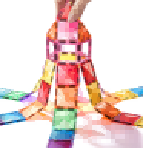 2雪花片1000片/套，材质：聚丙烯 套2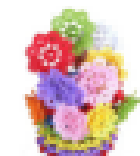 3双面水果动物多米诺材质 松木
规格 32*26*3.2CM 100片
套2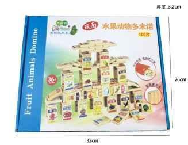 4蒙氏忙碌屋材质：榉木
功能256种，附带使用说明书
忙碌屋正面:电话机 ，拍铃，五音手敲琴，小熊打鼓板，云朵串珠，指尖陀螺，防盗链条，走位板，算珠
忙碌屋左侧面:灯光开关，时钟，小鱼鱼鳞，鳄鱼拉链，大衣纽扣，挂扣绑带，粘扣带，系鞋带
忙碌屋右侧面:旋转齿轮，风铃牛角钩锁，插销锁，鸭嘴扣，窗钩
忙碌屋后面:方向盘，鱼线轮，旋转水龙头，电灯，电灯开关，珠宝首饰开关，定时器，弹簧插销，手摇音乐盒
电话机功能，电话机有声音，0-9键内含多种功能可切换。儿歌三首，催眠曲15首，交通工具声5种，止哭音效5个，天气预报5则，婴儿音效5个，钢琴曲15首，家庭称呼5个，动物5种，信息音效5个，电话音效5个，拍照音效5个套2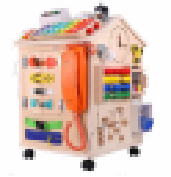 5智慧城市交通积木材质：荷木尺寸：22.5*21.5cm
100粒套12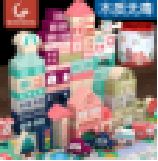 6林间轨道优质榉木，环保ABS
独立实物尺寸(cm) 68*46
套6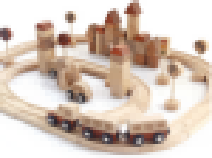 7厨具-托盘款尺寸：31*22*10CM
材质：榉木
模拟下午茶套8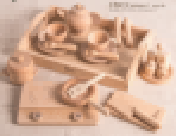 8下午茶厨具彩盒31*23*4CM
数量32套8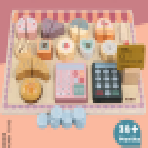 988件（桶装积木）包含:
88件火车轨道，总计88块积木，采用优质桦木，配有电动火车，交通工具，交通标识，模拟城市交通规则，通过搭建培养亲子互动，锻炼宝宝抓握能力和动手能力。
材质:优质木材套6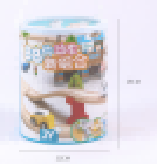 10马卡龙桶装积木28粒榉木马卡龙积木 
尺寸22*22*23.5cm 
实木加3层水性油漆，防褪色，安全环保 边角光滑 附带说明书 上盖带孔收纳可以投入，更可以锻炼儿童的形状辨识能力
积木最小尺寸4cm 防吞咽套2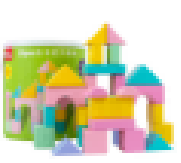 11原木桶装积木100粒榉木原木积木 
尺寸22*22*23.5cm 
榉木原木无油漆 边角光滑 附带说明书 上盖带孔收纳可以投入，更可以锻炼儿童的形状辨识能力 说明书*1套6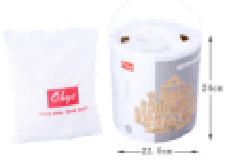 12海钓积木 彩盒(cm)20.5*20.5*9
单个重量 Single G.W. 0.4kg
鱼*38 吊杆*2 筛子*1 介绍说明书*38
积木小鱼采用双面印刷，正面图片背面名字，便于儿童认知配对。套2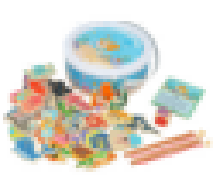 13全能医生尺寸 25.5*22*10.5cm
包装清单：
1.手提木箱 2.巡诊簿 3.就诊卡 4.听诊器 5.温度计 6.工作证 7.针筒 8.药膏 9.铅笔 10.镊子 11.牙齿 12.钳子 13.牙膏 14.牙刷 15.剪刀  16.碘伏 
17.弯盘 18.口腔镜 19.探牙棒 20.神经锤 21.红胶囊 22.蓝胶囊 23.粉药片 24.蓝药片 25.粉药丸*2 26.蓝药丸*2 27.创口贴*5 28.止咳糖浆套12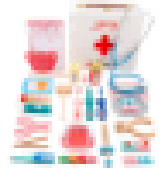 14医生、护士服包装方式 塑封
重量 0.1kg
白色医生服*1 
粉色护士服*1件24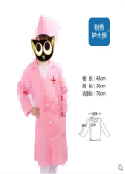 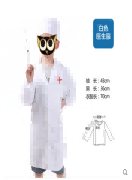 15粉色化妆包木制
7.5*21.5*15cm 
0.59kg
布袋装套11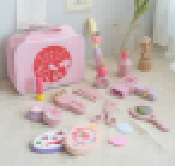 16剃须美发包
尺寸：23*8.5*17cm
材质：优质木材 套11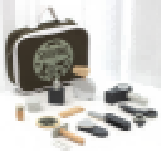 17水果摊材质：榉木 
尺寸94-30-52cm 
模拟超市购物经营
电子秤*1 收银台*1 樱桃4个 火龙果2个 红枣6个 金橘6个 小番茄6个 梨子2个 柠檬6个 西柚4个 甘蔗3个 草莓6个 香蕉4个套2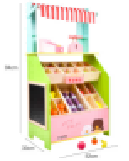 18蔬菜摊材质：榉木 
尺寸93-30-52cm
模拟超市购物经营
电子秤*1 收银台*1 莲蓬2个 红辣椒2个 胡萝卜2个 玉米2个 洋葱2个 青椒2个 黄椒3个 葫芦2个 樱桃萝卜2个 南瓜2个 白萝卜2个 茄子2个套2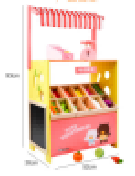 19小卖部+手拉车材质：榉木 
尺寸95.5*48*22.5cm
电子秤*1 收银台*1 购物车*1 招牌*1 商标卡*6 苹果*3 橡胶*3 西瓜*3 橘子*3 柠檬*3 丑八怪*3 置物架*1套13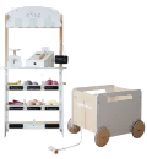 20购物手推车材质：榉木
尺寸：45*48*33cm
原木打造+温润水性漆+透明水性漆、滚涂放心水性漆，均匀上色，没有刺激性气味。套9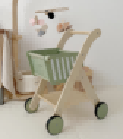 21积木小推车尺寸 42*19.5*5
车轮*4 积木*20 底板*1 底板座*2 车轴*2 手柄*1 推车杆*2 侧板*2 橡胶圈*4 配件*1套2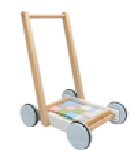 22儿童厨房冰箱材质：榉木
厨房：85*60*28cm
冰箱：91.7*29*30cm
调料罐*2 5.5*3.5 
煮锅*1 14*7.5*10 
煎锅*1 19*10
原木打造+温润水性漆+透明水性漆、滚涂放心水性漆，均匀上色，没有刺激性气味。
仿真时钟*1、仿真油烟机*1、声光灶台*1、仿真烤箱*1、储物箱*1、洗菜池*1、制冰机*1 冰箱*1  铲*3 油烟机*1 龙头*1 挂钩*3 冰块*3 杯子*1 冰淇淋*4 蛋筒*2套2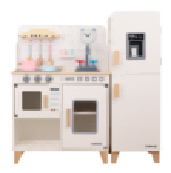 23蔬菜水果
大礼盒彩盒(cm)25.3*8*34.5套2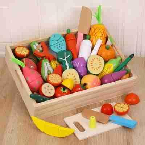 24丛林之夜拼图462*500mm，96片
功能：丛林之夜在瓢虫的造型上展现了一个丛林夜晚篝火图。异形美学拼图，昆虫形象还原。拼图加厚无毛边、精致压纹触感、不分层，光滑无毛刺。拼图隐藏趣味解密游戏。付2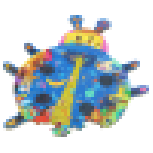 25蝴蝶花园拼图500*340mm，78片
功能：蝴蝶花园是蝴蝶的身体里住着白天的花园农场。异形美学拼图，昆虫形象还原。拼图加厚无毛边、精致压纹触感、不分层，光滑无毛刺。拼图隐藏趣味解密游戏。付2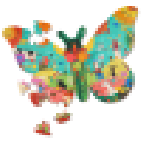 26安静贴主题紧扣日常生活，增强孩子代入感
6大主题：食物、动物、家居、交通、身体、情绪
功能：
1、瞬间抓住孩子注意力 轻松培养孩子专注力，让孩子能安静地、专心地玩20分钟以上的贴纸图册。
2、特殊的异形设计，搭配高颜值精美插画，绚丽多彩的精美图册，边看边贴，趣味无限
3、通过视觉与触觉的结合，提高认知力，
4、无痕粘贴，重复使用的高品质果冻贴，不仅可以贴在图册上，还可以贴在大多数光滑表面的物体上，如马克杯、冰箱、反复粘贴不留痕
5、果冻贴可水洗重复使用，粘贴面用久了因为粘上脏污导致粘性下降，使用清水洗净擦干，或者用透明胶带粘去脏污即可恢复使用
6、随意粘贴，方便携带，果冻贴可粘贴在图册的任何地方，省去丢失的烦恼
7、每本平均重量仅有120克（含果冻贴），轻松折叠，方便携带
8、亮光覆膜有水渍可以轻松擦除，圆角设计不伤手
9、果冻胶是加厚环保TPE材质，易抓取耐撕扯套2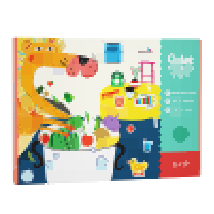 27空间想象力积木玩法：利用多个不同形状的立体方框搭建成指定的形状，不能有多处或缺少的部分
功能：培养孩子立体几维思维，孩子可以利用方块构造出自己喜欢的样式，提升孩子的创作力套2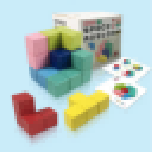 28控笔训练-托班玩法：1阶基础入门：195*245mm卡片27张（题卡50页、握笔方法、握笔姿势、目录）
可擦写笔1支。1阶基础入门：直线、折线、曲线、形状、综合训练（包含了数字练习、逻辑配对等）
功能：1.卡片尺寸合适（比市面上同等价位的卡片大一些），比较适合小朋友书写。
2.总共分为基础入门、精确控笔、书写训练三盒，每套内容由易到难层层递进，有明确的训练体系和逻辑，让小朋友更易获得成就感也更有训练效果。
3.内容有趣，不像普通的训练册一样无聊，会有趣味化的练习（如逻辑连线、连点成画等等、汉字练习时还会科普汉字的演变）
4.内容丰富多样，三盒即可达到系统性的整体训练。涵盖了其他5-7本的内容甚至更多。性价比很高。
5.每套均为27张，同样的价格。可以直接按年龄选或者三盒一套一起，节约挑选时间。（其他家5-7本每本价格不同页数不同、内容又很单一。）
6.颜值很高、色彩丰富。同时可作为小朋友的美学启蒙。图案和控笔线条的一些联系可以培养小朋友的想象力。
7.非常实用、刚需。线条、形状、数字、英文、汉字等等练完后都可以在生活种用到。
8.配有套环，有封面封底和页码目录，收纳和找对应内容都十分方便。
9.笔擦一体，且精致耐用。硬质包装盒方便收纳。整体精美价值感高。套2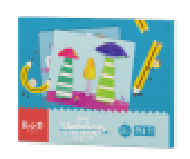 29黏土游戏玩法：一款圣诞主题的DIY黏土走路小人，一盒可以做出不同的五款圣诞造型。完成后包装还可以作为展示盒。【走路机芯*5 黏土*20 黏土工具*1 自封袋*12 说明书*4】
功能：
1.锻炼孩子的动手能力，培养专注力。
2.五款造型，圣诞主题，造型不重复，美观好看，性价比高。
3.走路机芯与黏土趣味结合，整体玩法趣味性高。
4.简单塑形，说明书配上视频教学，每款单独视频，容易上手。
5.开窗包装盒，造型展示，是玩具也是摆件。
6.多颜色超轻黏土，可混合配色，不沾手，易塑型，无异味。
7.国标检测更放心。套2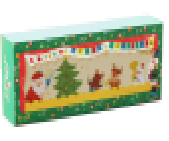 30万花筒玩法：
1、从万花筒头上取出观察舱。
2、在观察舱内放入配件包的小配件，也可以放入花瓣、树叶、小昆虫等一切你想观察的小东西。
3、把观察舱嵌入万花筒内。
4、拿起万花筒观察五彩缤纷的世界。套2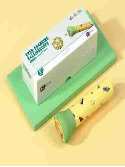 31组合积木材质：榉木
包装尺寸46*40.5*7 开放性创意玩具，可以摆各种造型，充分发挥小朋友的创造性。
盒16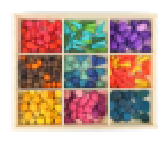 32百变组合尺寸 20*15*7
外箱尺寸 46*41*53
包装方式 塑料盒套8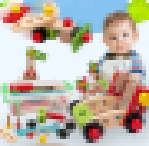 33光影积木128颗大号城堡积木
材料：榉木+亚克力
包装尺寸：27.5*27.5*3套4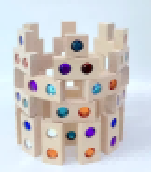 34智慧城市交通积木100粒材质：荷木尺寸：22.5*21.5cm
100粒套4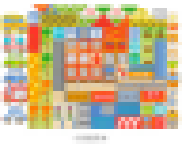 35168粒桶装阳光城市材质:MDF+木材 
包装尺寸:22.5*22.5cm 温润包裹水性漆
在玩耍过程中学习26个字母丰富场景认知打造多元城市空间用积木创造多种城市场景，让宝宝对现实生活中的各种城市设施和交通工具有所了解，灌输安全教育知识和日常生活教育。套4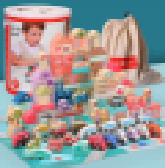 36大号割锯台尺寸：68*30*88CM
材质：天然榉木
(工具枪) (锯子) (六角扳手) (锤子) (剥线钳) (螺丝刀) (三角尺) (固定器) (钳子) (扳手) (老虎钳) (螺丝/螺丝扣) 三色齿轮7.5CM*3 三色齿轮5.5CM*3 
三色木片9*3*1CMX8  
螺丝钉X2 螺丝钉X6 螺丝钉X21 螺丝帽X14 
(8.5*3CM) (6*3CM) (5*3CM) (3*5CM) 
螺丝钉(6*3CM) X6 螺丝钉(5*3CM) X21 螺丝钉(3*5CM) X14 钉子 (5.5*3CM)X4 钉子(4.7CM)X3  
积木块(3.5*3.5*3.5CM)X4 木片 (15*3*1CM)X6套4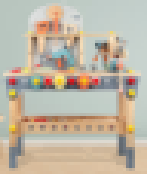 37冰淇淋商店26*19*11.5
积木表面均匀包裹环保水性漆
冰淇淋磁吸设计，冰淇淋球和下部吸铁石固定可更换组合
冰淇淋7个，招牌1个，置物架1个，说明书1个套4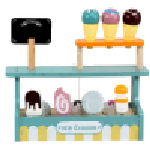 38小吃店爆米花机
彩盒尺寸 24.5*23.5*16.2cm

名称 新款收银机
彩盒尺寸 27*18*9.5cm

名称 糖果套柱
彩盒尺寸 23*20.5*3.5cm

名称 新款煎饼机
彩盒尺寸 21*5.2*21cm套4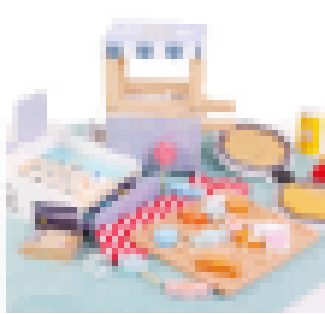 39磁力棒280件磁力棒套装
明细：说明书 1份；收纳箱1个；蓝色棒30根；红色棒128根；黄色棒30根；连接球90个套4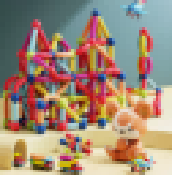 40动车轨道尺寸:39.5*28*16.5cm 油漆:安全水性漆 
材质:优质榉木
执行标准:GB 6675.1-2014 GB 6675.2-2014 GB 6675.3-2014 GB6675.4-2014套4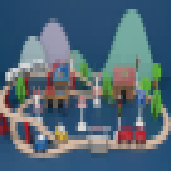 41320件套
实心积木★320件套材质：天然榉木，明细：收纳盒*5，带轮子收纳盒*1，盖子*1，说明书一份，区域标识排一份，双倍柱5*5*5；单倍柱5*5*2.5；半倍柱5*2.5*2.5；15x2.5x2.5 10x2.5x2.5 45x5x2.5 15x5x2.5 30x2.5x2.5 15x5x5 10x5x5 10*5*2.5 三角块：5x5x5 5x5x2.5 0x10x2 10x10x5 15x5x2.5 异形块：15x2.5x5 10x5x5 10x5x2.5 10x5x5 5x5x5 
30x15x2.5 20x20x2.5 20x10x2.5套14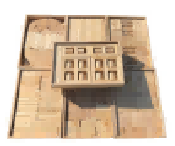 42甜品店夹子、甜甜圈、饼干 
(2.1x8.3cm) (7x2cm) (5.3x2cm) 
蛋糕、蛋糕卷、蛋糕卷 
(7x4.8x2cm) (6.4x5.4x2cm) (6.4x5.4x2cm) 
蛋糕、 樱桃蛋糕、心形蛋糕、甜品 
(4.6x6x2cm) (4.6x4.6x3.5cm) (6x5.3x2cm) (2.4x11.5x1cm)
材质：榉木
双层水溶环保漆套4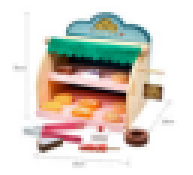 43木质手拉车产品名称：木质收纳拉车玩具  
材 质：椴木
涂 装：水性漆 
尺 寸：35.5*30*25.7cm辆25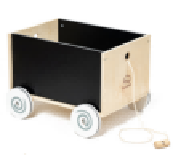 44冰淇淋店尺寸：52*40*22
材质：椴木
包装明细：冰淇淋6个，蛋筒2个，冰淇淋球2个，甜品3个，勺子1个，货架1个，说明书1份
★功能：拥有仿真冷藏室，冰淇淋炒锅灯功能套4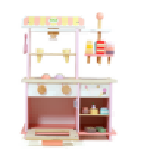 45移动式便利店★配置：电子秤*1 收银台*1 购物车*1 招牌*1 商标卡*6 苹果*3 橡胶*3 西瓜*3 橘子*3 柠檬*3 丑八怪*3 鱼罐头2个  咖啡2个  会员卡5张 果冻蛋糕1盒  牛奶雪糕1盒 冰箱1个 置物架*1  轮子4个套3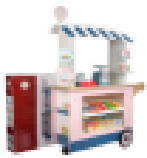 46综合便利店淡蓝色带黑板
包装尺寸：67.5*61.5*10cm 重量：7kg  
大置物架高102cm  长62cm  宽9cm
小置物架高48cm 长62cm  宽11.5cm
侧面小置物架高44cm 长60cm 宽11.5cm套3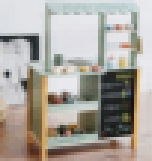 47烧烤组合18.3*1.5CM 9*3.5CM 
(烧烤杆) (番茄酱) 
5.5*3.5CM 5.5*3.5CM 12*5*3CM 
(胡椒粉) (盐) (夹子)
9.5*2.5CM 7*5*1.5CM 4.5*4.2*0.8CM 
(烤肠) (青菜) (蘑菇) 
7.5*5*1.5CM 6.3*3*2.5CM 5*3.5*0.8CM 
(肉) (面包) (洋葱) 
11.5*3*0.8CM 7.5*3*0.8CM 5.5*3.3*0.8CM 
(鱼) (鸡腿) (虾)套2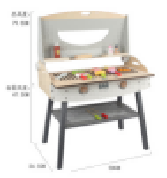 48光影游戏共有26个皮影造型（14个人物+12个场景道具），三块可更换幕布和科普绘本、戏本故事 （9个故事）。玩法和配件都集齐丰富。 
产品：
★1.三块可更换幕布，海、陆、空三大场 景便捷更换。
2.投掷骰子玩法，随机定角色，你来 编故事，锻炼孩子的语言组织能力，故事想象力。 
3.14个经典神话人物，12个常用故事道具。套4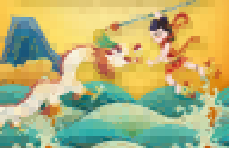 49茶水车金属三层手推车
材料：钢, 环氧粉末涂层
长度: 35 厘米
宽度: 45 厘米
高度: 78 厘米辆12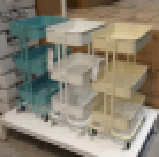 50户外打击乐器80*60*90
钢管材料：镀锌焊管，主架钢管规格直径
38mm 和 28mm,厚度为 3.2mm。套1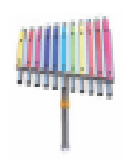 51运动担架120*45cm
★钢管采用φ40*3.5mm加厚不锈钢管
布料采用1080D加厚牛津布
结实耐用，安全性高个10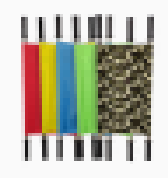 52户外打击乐器80*12*150
钢管材料：镀锌焊管，主架钢管规格直径38mm 和 28mm，厚度为3.2mm。套1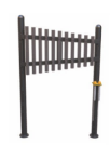 53涂鸦防水衣材质：防水环保无味PEVA

柔软易清洗 没有塑料的异味

尺码：小号衣长530cm 袖长42cm 衣宽40cm 适合90到110身高

大号衣长57cm 袖长47cm 肩宽43cm  适合110到130身高

衣服后面是魔术粘件50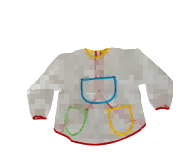 54涂鸦笔1号笔 出锋约1.0cm 宽约0.6cm *1 
2号笔 出锋约1.2cm宽约0.62cm *1 
3号笔 出锋约1.2cm宽约0.65cm *1 
4号笔 出锋约1.2cm 宽约0.7cm *1 
5号笔 出锋约1.2cm 宽约0.8cm *1 
6号笔 出锋约1.6cm 宽约0.9cm *1 
7号笔 出锋约1.7cm 宽约1.1cm *1 
8号笔 出锋约1.7cm宽约1.2cm *1 
9号笔 出锋约1.8cm宽约1.3cm *1 
10号笔 出锋约1.8cm宽约1.35cm *1 
11号笔 出锋约2.1cm 宽约1.6cm *1
12号笔 出锋约2.4cm 宽约1.9cm *1套40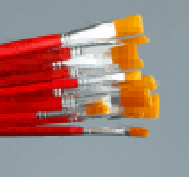 55涂鸦桶材料：PP新料
φ126*105mm个40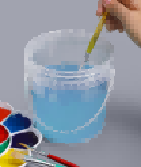 56户外涂鸦架335*120*350cm
俄罗斯夹板
★涂鸦板采用双层夹胶钢化玻璃，采用新型彩色固基胶，使画板呈现不同颜色，可双面涂鸦套1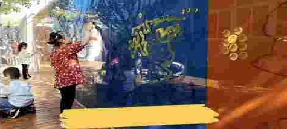 57颜料24色
500ml每支  按压式套10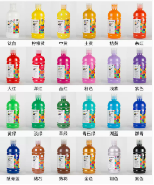 58户外涂鸦车130*45*110
材质：榉木，全榫头工艺，
油漆：环保型漆。工艺：边缘和表面进行抛圆处理，材料尺寸适合儿童手掌抓握及脚部踩踏。套2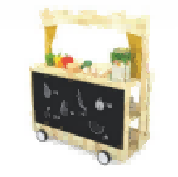 59户外涂鸦桌一桌二椅
桌子：130*70*65
椅子：100*38*30
材质：榉木，全榫头工艺，
油漆：环保水性漆。工艺：边缘和表面进行抛圆处理，材料尺寸适合儿童手掌抓握及脚部踩踏。套3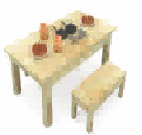 60户外涂鸦收纳柜160*65*135
★材质：花旗松+不锈钢框架，正面采用环保黑板漆。
其他油漆：环保水性漆。工艺：边缘和表面进行抛圆处理。套4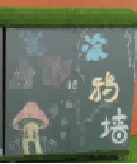 61滚铁环直径38cm铁环*1
直径50cm铁环*1
钩子*2套40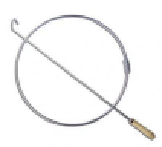 62毽子鸡毛+橡胶只120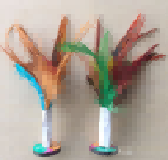 63竹高跷高跷直径10cm以上，高10cm以上套50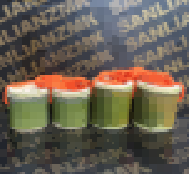 64投壶15.5*15.5*41投壶*1
48cm羽箭*10套5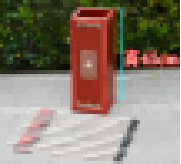 65陀螺8cm 
优质槐木陀螺
尖头钢珠个50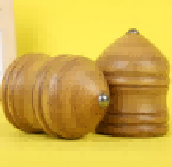 66翻花绳4mm 棉线
明细：2米长棉线*1，说明卡片*10
包装尺寸：10.4*8.4*2cm盒50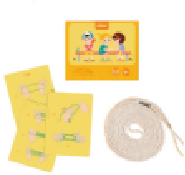 67三轮车108*50*65
材质：橡胶手柄把手+无辐条PP材料车轮+耐磨实心橡胶材料外圈+PP材料防滑全脚踏板+重型后稳定杆，多层保护漆无锈处理 
威力三轮车是为育儿中心，幼儿园以及学校而设计。采用耐用，高密度原材料，质量符合现行安全标准。威力系列有不同的型号的三轮车，让儿童的总运动技能得到充分的刺激，同时也提高他们的社交能力。
实心橡胶把手
雅致的曲线设计，可实现更轻松的跨步体验
防滑支架
无夹点设计，无尖锐边缘，保证安全
耐磨轮轴设计
坚固PP材料防滑踏板
轮子内部采用坚固PP材料，外圈采用耐磨实心橡胶材料
座椅带靠背，采用耐用坚实PP材料
铁件采用烤漆镀锌管
内置转向塞子，避免手指卡住。辆4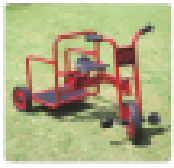 68两轮车88*46*65
★钢管材料：镀锌焊管，主架钢管规格直径38mm和28mm，厚度为3.2mm。辆4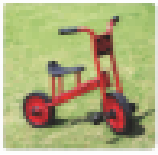 69三人三轮车115*58*65
钢管材料：镀锌焊管，主架钢管规格直径38mm和28mm，厚度为3.2mm。辆2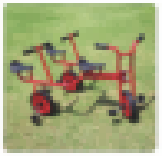 70交通安全套装交通标志牌*12；安全交通灯*4；交通安全斑马线*1；交通安全锥桶*8；交通安全指挥棒*1；交通反光背心*1；教具收纳车*1套1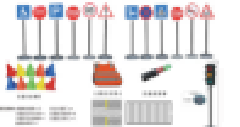 71三折体操垫200*75*10块70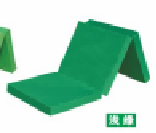 72粘粘背心尺寸:44x30cm特点:该产品一套12件背心(6蓝6红)，每件前后都有一个大的高质量的魔术贴，魔术粘位于背心中间部位，将纺织粘球扔到其他玩家的背心上，或将球从对手的背心上撕下来。套2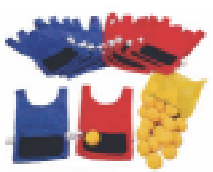 73户外体能拓展（核心产品）885cm*490cm*240cm
★主体材质采用优质天然黄花梨木材；主立柱规格：为8*8cm。进行压、刨、铣、冲等处理后，表面进进行防腐、防火、防蛀处理，后采用原子灰进行三次刮灰抹平，并打磨光滑防水涂料，聚氨酯瓷釉表面喷涂聚氨酯清漆；
钢 管 配 件 材 质 ： 镀 锌 钢 管 外 径28/32/38/48mm，管壁厚度 2.0mm，表面处理后经专用塑粉喷涂，高温烤漆。
塑料件：
1．材质：采用线型低密度聚乙烯工程塑料，采用先进的专业技术，将颜料粉末与聚乙烯基材充分混合,强度大，表面光滑，安全环保，耐侯性好。
2．表面：塑料件均为磨砂表面。
缆绳：
绳网绳子采用航海船用缆绳，直径 12mm。
五金零件：五金紧固件均为不锈钢螺丝。套1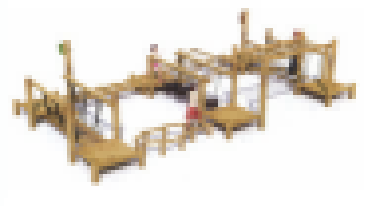 74停车棚180*180*210
★材质：优质榉木，全榫头工艺，
油漆：环保型漆。工艺：边缘和表面进行抛圆处理，材料尺寸适合儿童手掌抓握及脚部踩踏。套3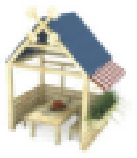 75奥尔夫打击乐38件套明细：12CM桦木圆摇铃  2对20CM节奏棒      2对羊皮单排铃鼓六寸  2个13铃长21CM       2个19*17CM样木带沟双响筒   2个红色六寸带架三角铁       2个15CM样木环保铃          1对19*17CM桦木双响筒       1个样木大号碰钟长14CM      1对桦木高低梆子长24CM      1个桦木鸟叫器              1个样木沙蛋尺寸4*6CM      1对样木高中低梆子长24CM    1个样木碰钟长12CM         1对样木沙筒长约8CM        1个举木六铃板镣长25CM     1个样木沙锤长15CM         1个样木沙筒长约10CM      1个木四铃板锦长23CM      1个样木响板5.5CM         1对桦木子午板长21CM      1对一节桦木雨声筒长9.5CM    1个套2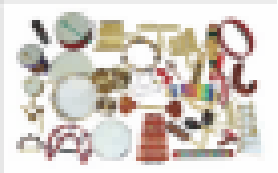 768村非洲鼓ABS鼓身,高端聚酯皮，尼龙绑绳个2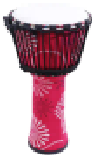 77塑料框尺寸36*25.5*21,cm，数量50个，30*21.5*8.5cm，数量50个，材质：环保pp新料，用于收纳玩具。个100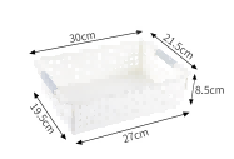 78塑料框尺寸1020*680*550mm，数量20个个20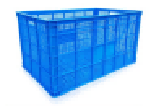 79安吉游戏★40件套
明细：60CM 安吉攀爬箱2个 PE板 边缘和外表面、内表面以及儿童可触及的隐蔽部位进行抛圆处理
80CM 安吉攀爬箱2个 PE板 边缘和外表面、内表面以及儿童可触及的隐蔽部位进行抛圆处理
100CM 安吉攀爬箱2个 PE板 边缘和外表面、内表面以及儿童可触及的隐蔽部位进行抛圆处理
60CM 单梯6个
120CM 单梯5个
150CM 单梯2个
60CM 双梯2个
120CM 双梯2个
150CM 双梯1个
120CM 平衡板8个
150CM 平衡板8个
安吉滚筒4个套2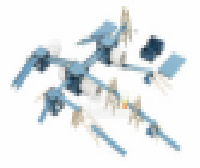 80碳化榉木安吉游戏100件套100件套
★材质：碳化榉木。
明细：人字梯1.5米*10个
人字梯1.2米*10个
人字梯1米*10个
直梯1.5米*10个
直梯1.2米*10个
直梯1米*10个
平衡木200*25*3.5cm*20个
平衡木160*25*3.5cm*20个套1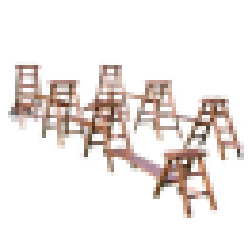 81户外碳化积木866块★碳化榉木866件套，附明细表1。
共有20种形状的实心实木积木，小朋友可以通过堆高﹑围拢﹑增宽﹑盖顶等方式进行搭建，进一步感知数﹑形﹑颜色﹑对称等概念，锻炼小朋友大肌肉的发展，同时培养小朋友之间的团结合作及多方面交往技巧并可引导小朋友充分发挥其想象力和创造力，产生有目的的搭建。套1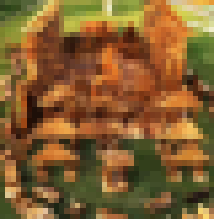 82安吉游戏滚筒国标滚筒12件套套装明细：
滚筒63*90cm 4个
滚筒63*60cm 4个
滚筒56*60cm 4个套1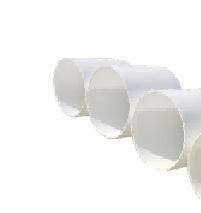 积木种类参考图片长
(CM)宽
（CM）高
(CM）数量（块）1.长条板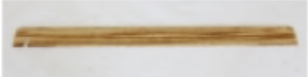 120102.5122.正方形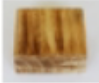 101051803.正方形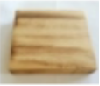 10102.52304.长方形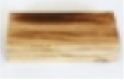 20102.52005.长方形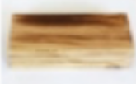 20105806.长方形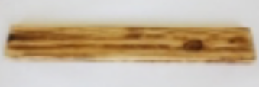 40102.5207.长方形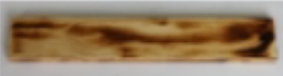 60102.5168.长方形（开槽）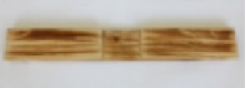 60102.549.长方形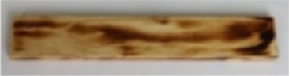 80102.51010.三角形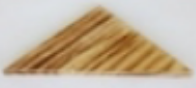 3316.52.5411.直角三角形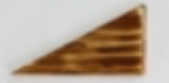 40202.5612.圆柱积木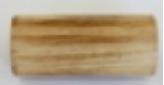 101020213.圆柱积木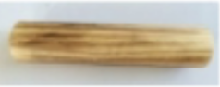 101040214.圆柱积木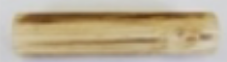 55105015.圆柱积木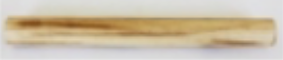 55201816.圆柱积木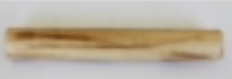 55401017.半圆环积木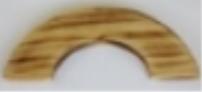 40202.5418.半圆积木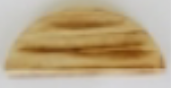 20102.5419.四分之一圆环积木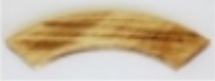 42152.5420.扇形积木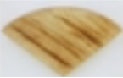 20202.5421.Y型积木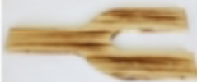 40302.5222.三叉路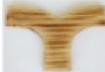 40302.5223.锥形积木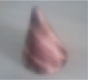 101015224.手推车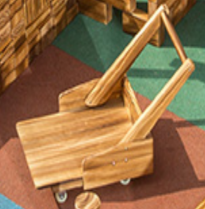 5040302质保期中标单位须提供从验收合格之日起，1年的免费质保期。供应商承诺超过本要求的，以优惠者为准。无论在质保期内还是质保期满后，中标供应商负责对其实施的项目提供现场服务。现场考察因本项目现场情况比较复杂并且涉及大型玩具的设计安装，故允许投标人进行现场考察（招标文件中无法文字表述的不可预见费用、招标需求和施工现场情况等，投标人需通过现场考察后考虑在最终报价内，否则后果由投标人自负）。现场考察时间为：2022年12月21日10:00，地点：嘉善县魏塘街道浦弄2号（嘉善县第四幼儿园教育集团硕士幼儿园），联系人：沈佳欢13757381722。▲设计要求合同签订前，进行场地实际测量，对“户外体能拓展”进行设计并提供设计图纸、效果图（三视图）等。交货、验收时间及地点1.交货及安装调试：合同生效后20天内完成所有货物的供货、安装、调试，完成后采购人组织验收。2.验收地点：采购单位指定地点。3.中标供应商安装完毕后须进行卫生清理，其他货物等破坏的须进行相应赔偿。验收条件1.验收以采购文件、投标文件、合同等为依据。2.供货安装完成后，中标人应该向采购人提交申请验收报告，并且提供主要货物的出厂合格证书（或报告）、检测报告等完整的技术档案资料，若中标人未能按照上述要求履行的，导致无法及时验收的，则须由中标人承担一切责任。3.验收必须符合国家、地方有关规范、标准及设计要求。4.符合验收条件的，由采购人组织有关部门按照国家、地方有关规范、标准及设计要求进行验收。验收后中标人应按照验收中提出的意见整改。5. 整改完毕且复验合格后将本项目货物交给采购人使用，完成日期以通过复验日期为准。6.采购人在中标人送货、安装、调试后对货物服务进行检查验收，如果发现数量不足或有质量、技术等问题，中标人应负责根据合同及采购人的要求采取补足或更换等处理措施，并承担由此发生的一切损失和费用。验收合格后，采购人在验收单上签字并加盖单位公章。售后服务保障要求中标人需提供专门的售后服务电话，中标人在接到采购人通知后，2小时内做出响应，4小时内派人赴现场处理问题。72小时内无法修复的，必须采取临时调换等措施，以保证采购人的正常使用。临时调换的设备要求不低于原有的设备要求。备品备件及耗材等要求提供易损零部件备件。序号内容、要求1    项目名称：嘉善县第四幼儿园教育集团硕士幼儿园玩具采购项目2    采购内容：详见第二章。3项目预算：40万元。    最高限价为预算价，超预算价的投标文件无效。4    投标报价及费用：    1.本项目投标应以人民币报价；    2.不论投标结果如何，投标人均应自行承担所有与投标有关的全部费用。5    投标保证金：无。6    答疑与澄清：投标人应认真阅读本招标文件，发现其中有误或有不合理要求的，投标人必须在知道或者应当知道之日起七个工作日内以书面形式向招标人一次性提出。采购代理机构对已发出的招标文件进行必要澄清、答复、修改或补充的，应当在招标文件要求提交投标文件截止时间十五日前，在浙江政府采购网(https://zfcg.czt.zj.gov.cn/)上发布更正公告，请投标人在投标截止前及时关注。招标文件的要澄清、答复、修改或补充，一经在上述媒体发布，即视所有投标人都已经收到相关文件。7    采购公告发布后，在政采云平台已完成注册的供应商登录系统，申请获取采购文件，待审核通过后，可下载采购文件。如果“已申请”标签页显示状态为“审核通过”即为报名成功。    路径：用户中心——项目采购——获取采购文件管理。    在“已获取”的状态下，供应商可下载查看招标文件。    获取采购文件网址：浙江政府采购网（https://zfcg.czt.zj.gov.cn/）8    投标文件形式、制作及组成：    投标人应准备电子加密投标文件，按政采云平台供应商项目采购-电子招投标操作指南（网址：https://service.zcygov.cn/#/knowledges/CW1EtGwBFdiHxlNd6I3m/6IMVAG0BFdiHxlNdQ8Na?keyword）及本招标文件要求递交。    投标文件均由资格文件、商务技术文件、报价文件组成。9    投标截止时间：2022年12月27日9点30分     投标地点：政采云平台（https://www.zcygov.cn/）10    电子加密投标文件的传输递交：投标人应当在投标截止时间前完成电子投标文件的传输递交，投标截止时间前可以补充、修改或者撤回电子投标文件。补充或者修改电子投标文件的，应当先行撤回原文件，补充、修改后重新传输递交。投标截止时间前未完成传输的，视为撤回投标文件。投标截止时间后送达的投标文件，将被拒收。11    开标时间：2022年12月27日9点30分     开标地点：政采云平台（https://www.zcygov.cn/）    供应商无需到开标现场，但须准时在线参加，直至评审结束。12    评标办法及评分标准：详见第四章。13    中标公告及中标通知书：中标、成交供应商确定之日起2个工作日内，中标公告发布于浙江省政府采购网(http://zfcg.czt.zj.gov.cn/)等网站或媒体，公告期限为1个工作日。各参加政府采购活动的供应商认为该中标结果和采购过程等使自己的权益受到损害的，可以自本公告期限届满之日（本公告发布之日后第2个工作日）起7个工作日内，以书面形式向采购人或受其委托的集中采购机构提出质疑。质疑供应商对采购人、集中采购机构的答复不满意或者采购人、集中采购机构未在规定的时间内作出答复的，可以再答复期满后十五个工作日内向同级政府采购监督管理部门投诉。质疑函范本、投诉书范本请到浙江政府采购网下载专区下载。14    合同公告：本项目政府采购合同将于签订之日起2个工作日内发布于上述媒体，但政府采购合同中涉及国家秘密、商业秘密的内容除外。15    履约保证金:无。16付款方式：合同生效以及具备实施条件后7个工作日内支付合同金额的50%，验收合格且收到发票后7个工作日内支付至合同金额的100%。17    投标文件有效期： 90 天。18    承诺符合浙财采监【2013】24号《关于规范政府采购供应商资格设定及资格审查的通知》第六条规定，且未被“信用中国”（www.creditchina.gov.cn）和中国政府采购网（www.ccgp.gov.cn）列入失信被执行人、重大税收违法案件当事人名单、政府采购严重违法失信行为记录名单。19    解释：本招标文件的解释权属于采购人和嘉善县公共资源交易中心。商务资信分10分诚信分3分凡在投标截止时间前三年受到行政处罚、行政处理（含通报）或记入不良行为的，此项得分为0，若无处罚、行政处理（含通报）或记入不良行为的得3分（供应商自行提供，如有不良记录又虚假隐瞒的，一经发现将取消投标资格）。0-3客观分商务资信分10分相关证书 4分投标人或所投核心产品的制造商具有：1、有效期内的ISO9001质量管理体系认证证书的得1分。2、有效期内的ISO14001环境管理体系认证证书的得1分。3、有效期内的ISO45001职业健康安全管理体系认证证书或(GB/T 28001职业健康安全管理体系认证证书)的得1分。4、有效期内的中国质量认证中心CQC认证证书且认证范围为玩具类的得1分。0-4客观分商务资信分10分同类业绩3分近三年以来（自投标截止日起往前追溯3年）的同类业绩，每提供一个同类业绩得1分，最高得3分。需提供合同和验收材料。注：根据浙财采监〔2022〕8号文规定，对省级以上主管部门认定的首台套产品，自纳入《省推广应用指导目录》起三年内参加政府采购活动，视同已具备相应销售业绩，业绩分为满分。投标时提供相关证明材料。0-3客观分技术分60分技术指标满足情况13分采购文件第二章采购清单中标注★的重要参数，有一项满足需求的得1分，共13项，此项合计最高得，13分。须提供产品制造商证明材料，不提供不得分。0-13客观分技术分60分产品方案15分1、产品实力：根据玩具品牌市场占有率、好评率、产品耐用性等进行评分，1-4分。2、整体设计：阐述设计理念与思路，体现设计的整体性、合理性。根据整体设计方案，平面图、效果图等，对整体方案，空间利用合理性、颜色搭配等评分，1-4分。3、产品安全性：介绍并体现产品设备各部分的主要构成材质及其安全环保性，符合儿童使用标准。各防护措施及边角细节设计安全到位等评分，1-4分。4、制作工艺：玩具工艺的先进性、做工精细等评分，1-3分。4-15主观分技术分60分项目实施方案5分根据投标人实施方案中确保供货的组织措施、质量保证措施、安装、技术组织计划等情况进行评分。进度承诺：签订合同后20天内完成所有货物的供货、安装、调试。1、0-32、0-21、主观分2、客观分技术分60分培训方案3分组织对教师使用投标产品的培训方案，以及提供相关培训承诺等。0-3主观分技术分60分现场考察5分1、参加采购人统一组织的现场考察，并取得采购人出具的现场考察证明得2分，不提供不得分。（详见第二章商务条款中“现场考察”）2、根据考察情况，提出优化的合理化建议，进行打分。1、0-22、0-31、客观分2、主观分技术分60分专利分3分与采购标的相关的外观、结构、工艺及技术专利（发明、实用新型、外观设计得分不同，专利须在保护期内）：每项发明专利得1分，最高得3分；每项实用新型专利得0.5分，最高得1分；每项外观专利得0.25分，最高得0.5分。本项合计最高得3分。0-3客观分技术分60分技术团队实力1分技术团队履历及能力，根据提供的项目负责人、技术人员、安装人员的资格证、职称证明、履历情况、社保证明等进行评分。0-1主观分技术分60分产品质量保证情况（主要原材料检测报告）8分须提供符合国家标准或行业标准要求的主要原材料（榉木、碳化榉木、聚氨酯清漆、PEVA）的检测报告（三年内）。每提供一种检测报告得2分，共4项，最高得8分。原材料供应商提供符合上述要求的检测报告（三年内）也可采用，但必须提供供应商购买对应原材料的发票（三年内）。备注：出具的检测报告必须有CMA或CNAS认证。0-8客观分技术分60分售后服务方案7分1.免费质保期为1年基础上，每增加半年得1分，最高得4分； 2.提供详细完整的“三包”措施及售后服务措施和方案（包括服务措施、产品质量保证、回访、技术培训等）。根据供应商提供的方案能否满足采购需求得0-2分；3.承诺响应时间：接到采购人通知后，2小时内做出响应，4小时内派人赴现场处理问题。72小时内无法修复的，必须采取临时调换等措施，以保证采购人的正常使用。临时调换的设备要求不低于原有的设备要求。1.0-42.0-23.0-11.客观分2.主观分3.客观分评标内容及分值评标内容及分值供应商自评栏供应商自评栏评标内容及分值评标内容及分值自评分自评依据及标书页码商务资信分（X分）商务资信分（X分）商务资信分（X分）商务资信分（X分）商务资信分（X分）商务资信分（X分）技术分（X分）技术分（X分）技术分（X分）技术分（X分）技术分（X分）技术分（X分）合计（满分X分）合计（满分X分）序号采购人名   称项目起止时间设备或项目名称采购数量单价合同金额（万元）采购人联系人及联系电话123…序号招标文件的规定投标文件的相应偏离说明序号设备名称数量品牌规格型号制造商制造商是否属于中型企业、小型企业、微型企业123……序号设备名称招标文件要求要求投标文件性能指标偏离情况及证明材料备注项目名称嘉善县第四幼儿园教育集团硕士幼儿园玩具采购项目总报价（小写） 总报价（大写）人民币货物名称货物名称品牌产地规格型号数量单价（元）总价（元）制造商情况制造商情况货物名称货物名称品牌产地规格型号数量单价（元）总价（元）是否中小微企业企业全称……投标总价合计金额大写：                               小写：￥             投标总价合计金额大写：                               小写：￥             投标总价合计金额大写：                               小写：￥             投标总价合计金额大写：                               小写：￥             投标总价合计金额大写：                               小写：￥             投标总价合计金额大写：                               小写：￥             投标总价合计金额大写：                               小写：￥             投标总价合计金额大写：                               小写：￥             投标总价合计金额大写：                               小写：￥             投标总价合计金额大写：                               小写：￥             备注1、此表应按项目的明细情况列项填报,在填写时，如上表不适合本项目的实际情况，可在确保投标明细内容完整的情况下，根据上表格式自行划表填写。2、报价要求：项目费用包括项目实施所需的工程费、工时费、服务费、运输费、安装调试费、税费及其他一切费用。3、报价中不允许出现报价优惠等字样,投标总价合计金额应与明细报价汇总相等。1、此表应按项目的明细情况列项填报,在填写时，如上表不适合本项目的实际情况，可在确保投标明细内容完整的情况下，根据上表格式自行划表填写。2、报价要求：项目费用包括项目实施所需的工程费、工时费、服务费、运输费、安装调试费、税费及其他一切费用。3、报价中不允许出现报价优惠等字样,投标总价合计金额应与明细报价汇总相等。1、此表应按项目的明细情况列项填报,在填写时，如上表不适合本项目的实际情况，可在确保投标明细内容完整的情况下，根据上表格式自行划表填写。2、报价要求：项目费用包括项目实施所需的工程费、工时费、服务费、运输费、安装调试费、税费及其他一切费用。3、报价中不允许出现报价优惠等字样,投标总价合计金额应与明细报价汇总相等。1、此表应按项目的明细情况列项填报,在填写时，如上表不适合本项目的实际情况，可在确保投标明细内容完整的情况下，根据上表格式自行划表填写。2、报价要求：项目费用包括项目实施所需的工程费、工时费、服务费、运输费、安装调试费、税费及其他一切费用。3、报价中不允许出现报价优惠等字样,投标总价合计金额应与明细报价汇总相等。1、此表应按项目的明细情况列项填报,在填写时，如上表不适合本项目的实际情况，可在确保投标明细内容完整的情况下，根据上表格式自行划表填写。2、报价要求：项目费用包括项目实施所需的工程费、工时费、服务费、运输费、安装调试费、税费及其他一切费用。3、报价中不允许出现报价优惠等字样,投标总价合计金额应与明细报价汇总相等。1、此表应按项目的明细情况列项填报,在填写时，如上表不适合本项目的实际情况，可在确保投标明细内容完整的情况下，根据上表格式自行划表填写。2、报价要求：项目费用包括项目实施所需的工程费、工时费、服务费、运输费、安装调试费、税费及其他一切费用。3、报价中不允许出现报价优惠等字样,投标总价合计金额应与明细报价汇总相等。1、此表应按项目的明细情况列项填报,在填写时，如上表不适合本项目的实际情况，可在确保投标明细内容完整的情况下，根据上表格式自行划表填写。2、报价要求：项目费用包括项目实施所需的工程费、工时费、服务费、运输费、安装调试费、税费及其他一切费用。3、报价中不允许出现报价优惠等字样,投标总价合计金额应与明细报价汇总相等。1、此表应按项目的明细情况列项填报,在填写时，如上表不适合本项目的实际情况，可在确保投标明细内容完整的情况下，根据上表格式自行划表填写。2、报价要求：项目费用包括项目实施所需的工程费、工时费、服务费、运输费、安装调试费、税费及其他一切费用。3、报价中不允许出现报价优惠等字样,投标总价合计金额应与明细报价汇总相等。1、此表应按项目的明细情况列项填报,在填写时，如上表不适合本项目的实际情况，可在确保投标明细内容完整的情况下，根据上表格式自行划表填写。2、报价要求：项目费用包括项目实施所需的工程费、工时费、服务费、运输费、安装调试费、税费及其他一切费用。3、报价中不允许出现报价优惠等字样,投标总价合计金额应与明细报价汇总相等。